Medical Referral Form for Women and Infants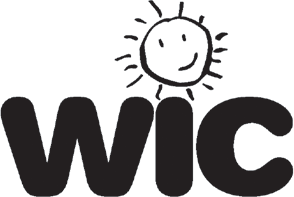 Massachusetts WIC Nutrition ProgramMother’s Name:	Mother’s DOB:	Infant’s Name:	Infant’s DOB: 	HH ID#: 	 I authorize WIC to provide this form to: 	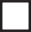 for completing medical information and returning to the WIC Program.(Name of Health Center / Hospital / Clinician)Applicant / Parent / Guardian’s Signature:	 Date: 	/	/	STAFF / CLINICIAN: Please complete the section(s) below and sign. WIC eligibility will depend on this information.FOR PREGNANT WOMENEDD   /  /    Pregravid weight 	 lb Current weight 	 lb   Height    ft    in Date    /   /  Date prenatal care began    /   /  Gravida 	 Para	 #TAB 	 #SAB 			 Date of prior delivery / termination, if any: 		/	/	One blood test required	Date taken: HGB 	  gm/dL or	 	/	/	 HCT 	 %	 	/	/	For pregnant women, blood must be taken for current pregnancy.FOR POSTPARTUM WOMENDate of delivery / termination   /  /   Vaginal 	 C/S 	Weeks gestation 	 Weight at labor 	 lb Postpartum weight 		 lb   Height    ft    in Date    /   /  One blood test required	Date taken: HGB 	  gm/dL or	 	/	/	 HCT 	 %	 	/	/	 For postpartum women, blood must be taken after delivery.FOR INFANTSCurrent weight 	lb 	oz	length 	inDate 	/	/	(must be less than 60 days old on date of WIC appointment)Birth weight 	lb 	oz length 	inWIC staff helps keep infants and children up-to-date with immunizations by reviewing their status in the Massachusetts Immunization Information System (MIIS).Please note all that apply:Woman Hypertension	  Preeclampsia	 Eclampsia  Diabetes	 Gestational diabetes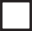 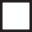  Hyperemesis  Smoking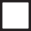  Substance use disorder: 		 Eating disorder: 	 Chronic asthma Iron deficiency anemia  Intellectual disability Depression or other mental health concerns, specify:  Please refer to Breastfeeding Support ServicesInfant Feeding Comments: 	Woman Infant Infectious disease: 	  Congenital anomaly: 		  Food allergy or intolerance: 	   Rx medication(s): 		  Other medical concerns: 	  Prenatal substance exposure Please send a copy of the WIC assessment.	/	/	Staff Signature or Stamp Required	DateStaff Name (please print)	 - 	 - 		 	 - 	 - 	 Phone				FaxFor more information, please call WIC at 1-800-WIC-1007.You can download many of WIC’s forms online at www.mass.gov/wicThis institution is an equal opportunity provider.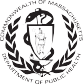 